Communiqué de presse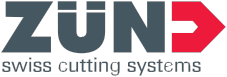 Janvier 2020Zünd développe sa présence sur le marché françaisZünd est présent depuis de nombreuses années sur le marché français et y rencontre le succès avec ses partenaires distributeurs Fogepack S.A.S et Grafitroniks S.A. Depuis début 2020, l’entreprise Zünd Systemtechnik AG a repris la société Grafitroniks SA, dont le siège se situe à Vitry-sur-Seine. Parallèlement, le partenariat avec Fogepack est maintenu.Depuis début 2020, Grafitroniks SA est devenue une filiale à part entière de la société Zünd Systemtechnik AG et exerce désormais sous le nom de Zund France. Depuis 1985, Grafitroniks était partenaire officiel en France pour la distribution et le service des machines de découpe Zünd. Grafitroniks a fourni de nombreux clients dans toute la France.Dans le même temps, la collaboration depuis 2003 avec Fogepack se poursuit. L’entreprise dont le siège se situe à Leulinghem, dans le Nord de la France, dispose d’une expérience et d’une expertise conséquentes, en particulier les technologies d’emballage et des arts graphiques. Elle restera une interlocutrice compétente en matière de conseil, distribution et service pour ses nombreux clients sur le marché français. Zund France est basée à Vitry-sur-Seine, en banlieue sud de Paris et emploie 15 personnes. Un parc installé de plus de 800 machines est suivi par son équipe. Une salle de démonstration offre aux clients et aux intéressés l’occasion d’expérimenter sur place des multiples possibilités que propose la technologie de découpe numérique. Les collaborateurs sont des experts avérés en conseil, formation, installation et service.Le nom Zünd est synonyme depuis 36 ans de qualité suisse, de durabilité et de systèmes de découpe numériques techniquement novateurs. En tant que leader du marché et de l’innovation, Zünd Systemtechnik AG est toujours le pionnier dans le développement des systèmes de découpe multifonctionnels. Désormais, Zünd compte dix succursales sur l’ensemble du globe et un réseau mondial de distributeurs qui soutiennent et participent au développement du constructeur Suisse.Oliver Zünd, PDG de Zünd Systemtechnik AG: «Nous sommes ravis de souhaiter la bienvenue à Zund France dans notre groupe d’entreprises présentes dans le monde entier. À travers la collaboration étroite avec notre nouvelle succursale et notre distributeur Fogepack, nous souhaitons renforcer notre activité en France et développer notre clientèle. Je suis convaincu qu'ensemble, nous pourrons offrir le meilleur suivi à long terme à nos clients français. Avec les ressources dont nous disposons désormais en interne et notre partenaire français, il nous sera possible de nous développer et d’optimiser encore notre support client ».www.zund.com